Inspiration Mining CorporationFORM 1A APPLICATION LETTERJanuary 12, 2016Canadian Securities Exchange220 Bay Street 9th FloorToronto, Ontario M5J 2W4Dear Sirs/Mesdames:Re:	Qualification for Listing of Inspiration Mining Corporation (the “Issuer”)The Issuer hereby applies to have its common shares qualified for listing on the Canadian Securities Exchange. There are currently 24,409,277 shares issued and outstanding and 1,110,000 shares reserved for issuance.Please find enclosed, in duplicate:(i)	Form 1B Listing Application;(ii)	Form 2A Listing Statement;(iii)	Form 2B Listing Summary;(iv)	executed Listing Agreement; (v)	audited financial statements for the years ended September 30, 2015, 2014 and 2013;(vi)	notarized copy of the Issuer’s articles;(vii)	the management discussion and analysis for the year ended September 30, 2015;(viii)	annual information form dated December 28, 2015;(ix)	43-101 report dated January 31, 2013 for the Llamara Project;(x)	43-101 report dated June 4, 2015 for the Langmuir Property;(xi)	personal information forms;(xii)	letter from TMX Equity Transfer Services, the transfer agent for the Issuer; and(xiii)	a cheque representing the non-refundable portion of the application fee of $2,500 plus HST/GST.Yours very truly,Inspiration Mining CorporationPer:		 		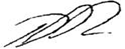 	Name:	Randy Miller	Title:	C.E.O.